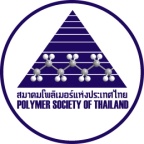 แบบฟอร์มเสนอชื่อผู้เหมาะสมเข้ารับการคัดเลือกเป็นกรรมการสาขายางสมาคมโพลิเมอร์แห่งประเทศไทย วาระปี พ.ศ. 2560-2561____________________________________________________________________________________   ผู้เสนอชื่อ  												ชื่อผู้ที่เหมาะสมเข้ารับการคัดเลือกเป็นสาขายาง คือ													
ตำแหน่ง (ถ้ามี) 					สถานที่ทำงาน 						ที่อยู่ 													โทรศัพท์ 			 โทรศัพท์มือถือ 			 E-mail					   ประสบการณ์การทำงาน													
													
													
													
													
   ชื่อผู้รับรองลายเซ็น (ถ้ามี)											ชื่อ-นามสกุล 											เบอร์โทรศัพท์				อีเมล์ 							ลายเซ็น (ถ้ามี)											ชื่อ-นามสกุล 											เบอร์โทรศัพท์				อีเมล์ 							ลายเซ็น(ถ้ามี)											ชื่อ-นามสกุล 											เบอร์โทรศัพท์				อีเมล์ 												 ลงชื่อ 					 (ผู้เสนอชื่อ)					        (					) คำชี้แจง:ผู้เสนอชื่อสามารถเสนอชื่อผู้เหมาะสมเข้ารับการคัดเลือกได้มากกว่า 1 ท่าน โดยใช้แบบฟอร์มเสนอชื่อแบบฟอร์มละ 1 ท่านในการเสนอชื่อต้องมีสมาชิกสามัญของสมาคมโพลิเมอร์แห่งประเทศไทย (ที่ยังไม่หมดอายุ) รับรอง จำนวน 3 ท่านผู้เสนอชื่อและผู้รับรองต้องเป็นสมาชิกสามัญ (ที่ยังไม่หมดอายุ)*สมาชิกสามัญ คือ สมาชิกแบบรายปี หรือตลอดชีพ_____________________________________________________________________________กรุณาส่งข้อมูลการเสนอชื่อ ภายในวันศุกร์ที่ 10 พฤศจิกายน 2560 ทาง E-mail: tps@thaipolymersociety.org หรือทางไปรษณีย์ ที่อยู่ 73/1 ห้อง 412 อาคาร สวทช. กระทรวงวิทยาศาสตร์และเทคโนโลยี ถ.พระราม 6 เขตราชเทวี กรุงเทพฯ 10400 สอบถามข้อมูลเพิ่มเติมได้ที่ โทรศัพท์ 09 8557 9588 หรือดูรายละเอียดเพิ่มเติม/ดาวน์โหลดแบบฟอร์มได้ที่ http://www.thaipolymersociety.org 